Complément du sujet BAC STI Génie mécanique session 2011SYSTEME D’ELAGAGE GALAX 4000CORRIGEQuestion 1 :	On justifie le choix d’une tête à lamier pour les différentes raisons suivantes :Fréquence de passage moins élevées.Longévité des têtesPuissance nécessaire du tracteur inférieureCoupe nette, non propagation des maladiesSurface taillée à l’heure plus élevée ( + 16% )Moins de risques de projectionsUtilisation possible toute l’annéeQuestion 2 :	Ce choix reste compétitifs pour plusieurs raisons suivantesGain de temps car passage moins fréquentsEconomie d’énergie car puissance tracteur nécessaire inférieurePlus rapide car surface taillée à l’heure plus grande (6250m2 pour 5400m2 pour le broyeur)Durée de vie supérieure car passage moins fréquentsQuestion 3 :	Le mouvement de 2/1 est une rotation d’axe B Le mouvement de 3/1 est une rotation d’axe CQuestion 4 :	La trajectoire du point F de 2/1 est un arc de cercle de centre B de rayon BFQuestion 5 :	La trajectoire du point H de 2/1 est un arc de cercle de centre H de rayon BHQuestion 6 :	La figure BCDF est un parallélogramme déformable car les droites CD et BF restent constamment parallèles, les distances CD et BF sont égales ainsi que les distances BC et BF.Question 7 :	Le mouvement de 4/2 est une rotation d’axe  Question 8 :	Voir document DR1	Question 9 :	La hauteur maxi de coupe est de : 3.85 mètresQuestion 10 :	Le résultat précédent (3.85m) est  très proche des caractéristiques technique du fabricant (3.80m). La hauteur maxi d’utilisation en plateau annoncée est donc vérifié.Question 11 :	Voir document DR1Question 12 :	AH = 44  17.5 = 770 mmAH1 = 565  17.5 = 989 mmQuestion 13 :	Le vérin choisi par le constructeur (CHAPEL ref 703/4) à une course de 400 mm très supérieure au 219 mm nécessaire, il permet donc de validé cette courseQuestion 14 :	Le vérin 10 est en équilibre sous l’action de 2 glisseurs si et seulement si les 2 résultantes sont directement opposées sur le support IEQuestion 15 :	Inventaire des actions mécaniques appliquées à S:P F S appliqué à S : Question 16 :		P  =  	   =   	Question 17 :	En traction la pression pour   et pour 1.7 tonnes (voir DT 10/11) est d’environ 130 bars (130  105 Pa), donc le résultat de la question 16 (135  105 Pa) est validé. Question 18 :	Inventaire des actions mécaniques appliquées à S’ :Question 19 :	L’équation traduisant la condition de non basculement s’écrit :Question 20 :	  +    +     =    	555  2800 +  400  P2  + -2300  1500  =  0	  	Question 21 :	Liaison Pivot d’axe Question 22 :	Mise en Position  par assemblage cylindrique de l’axe 32 sur les 2 bagues soudées au châssis 1 d’une part et sur le tirant supérieur 3 d’autre part.Maintient en position axial et radial par 2 goupilles fendues 31 montées au travers des deux bagues soudées et de l’axe 32.Question 23 :	    		    =   					  	   = 		Question 24 :		  =  BH       =   750    0.19  		Question 25 :	Le support du vecteur vitesse   est perpendiculaire au rayon AH passant par HQuestion 26 :	Le support du vecteur vitesse   est porté par l’axe AHQuestion 27 :	  =     car la tige du vérin 9b est en liaison pivot d’axe H par rapport au bras 2Question 28 :	    =        +        +    	    comme   =       alorsQuestion 29 :	Question 30 :	La vitesse linéaire maxi admissible pour les joints toriques de 40 mm/s est nettement dépassée pour notre étude (56 mm/s) donc les joints toriques choisis par le constructeur ne sont pas adaptés.Une des solutions proposées est de remplacer ce joint torique par un joint 4 lobes dont la vitesse linéaire admissible est de 500 mm/sQuestion 31 :	La poutre considérée est soumise à une sollicitation de Flexion Plane SimpleQuestion 32 :	MAX  =  	=      		Question 33 :	La valeur de MAX  trouvée est supérieure à la limite élastique ( 300 > 235) le matériaux est donc sollicité dans le domaine plastique ou zone des déformations permanentesQuestion 34 :	Ce problème a été résolu par l’industriel en soudant une équerre de renfort sur la pièce support de lamier (voir DT 9/11)Question 35 :	La contrainte maxi subie par la nouvelle pièce avec renfort est de 97.8 MPa . Cette valeur est très inférieure à la limite élastique (235 MPa). Le renfort est donc bien efficaceQuestion 36 :	Le coussinet choisi à pour référence : PCM 252820 MQuestion 37 :	Voir DR5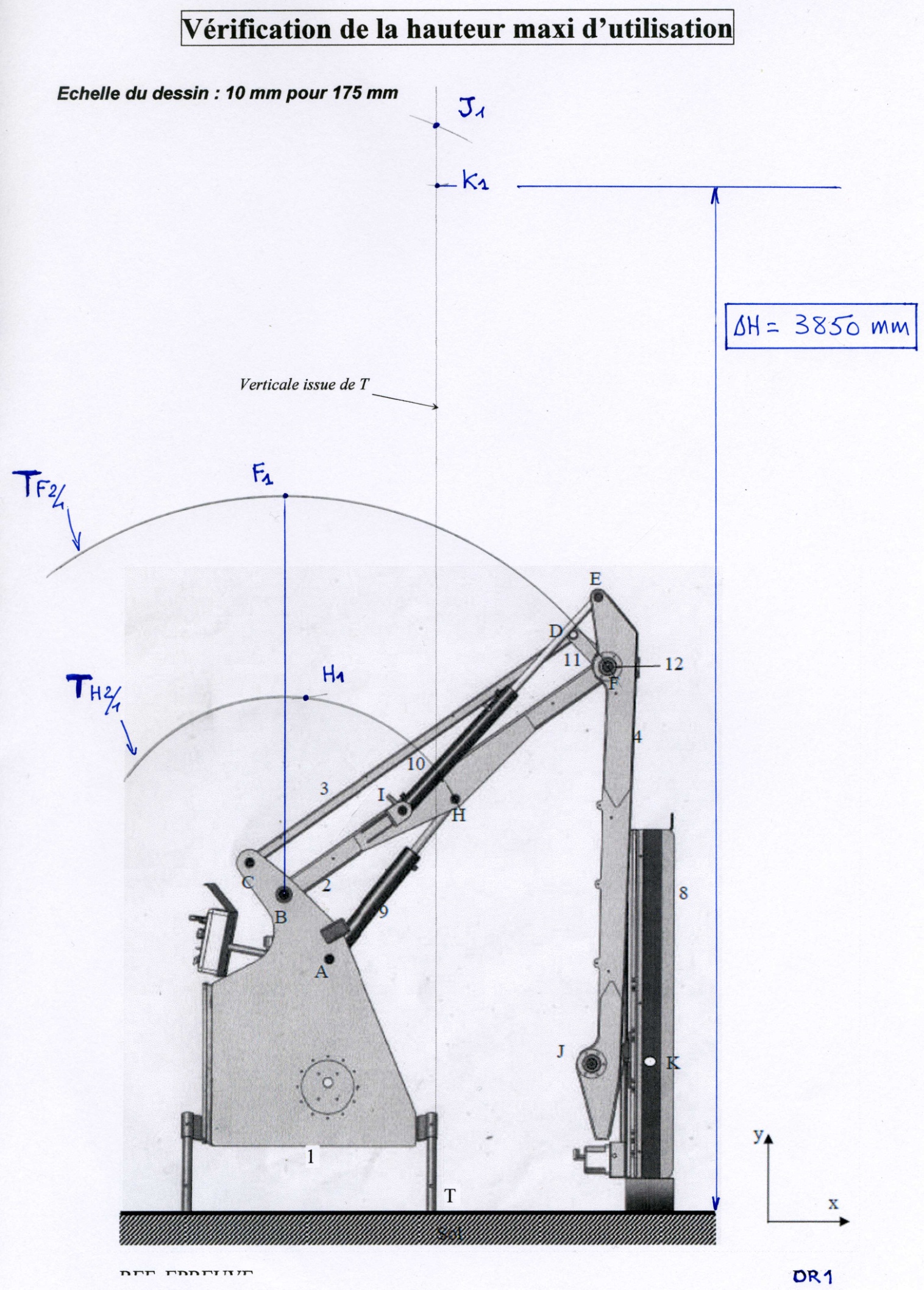 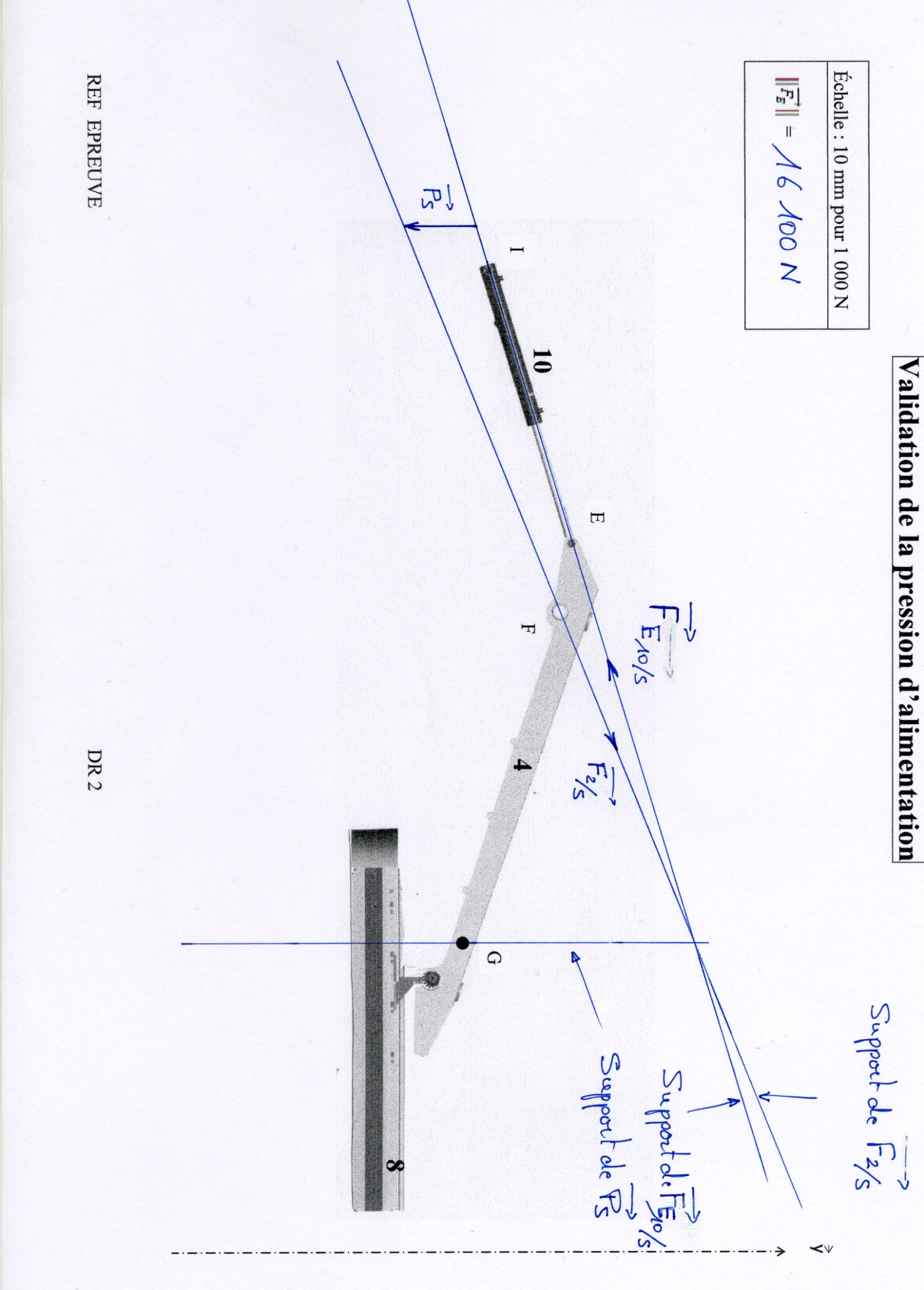 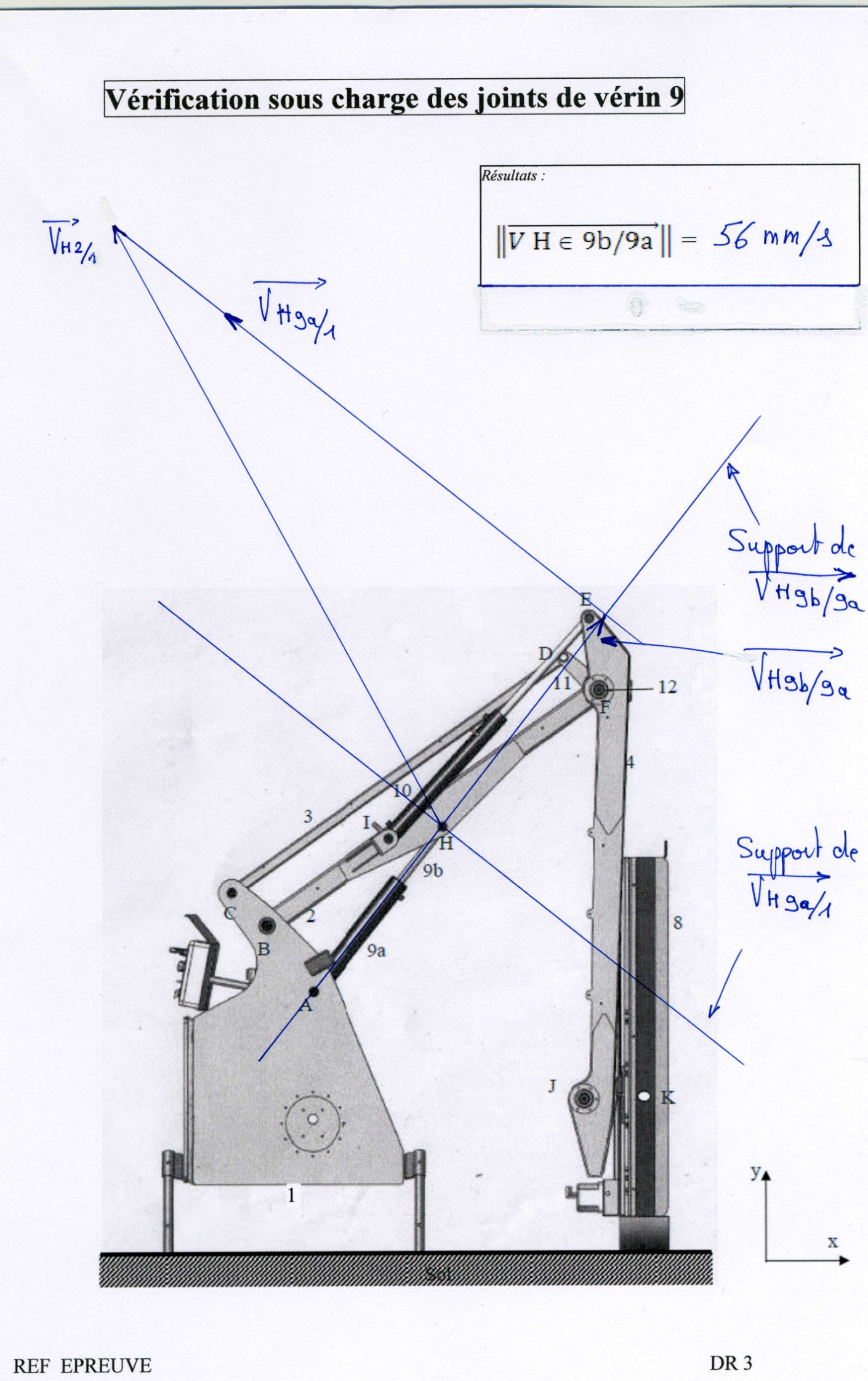 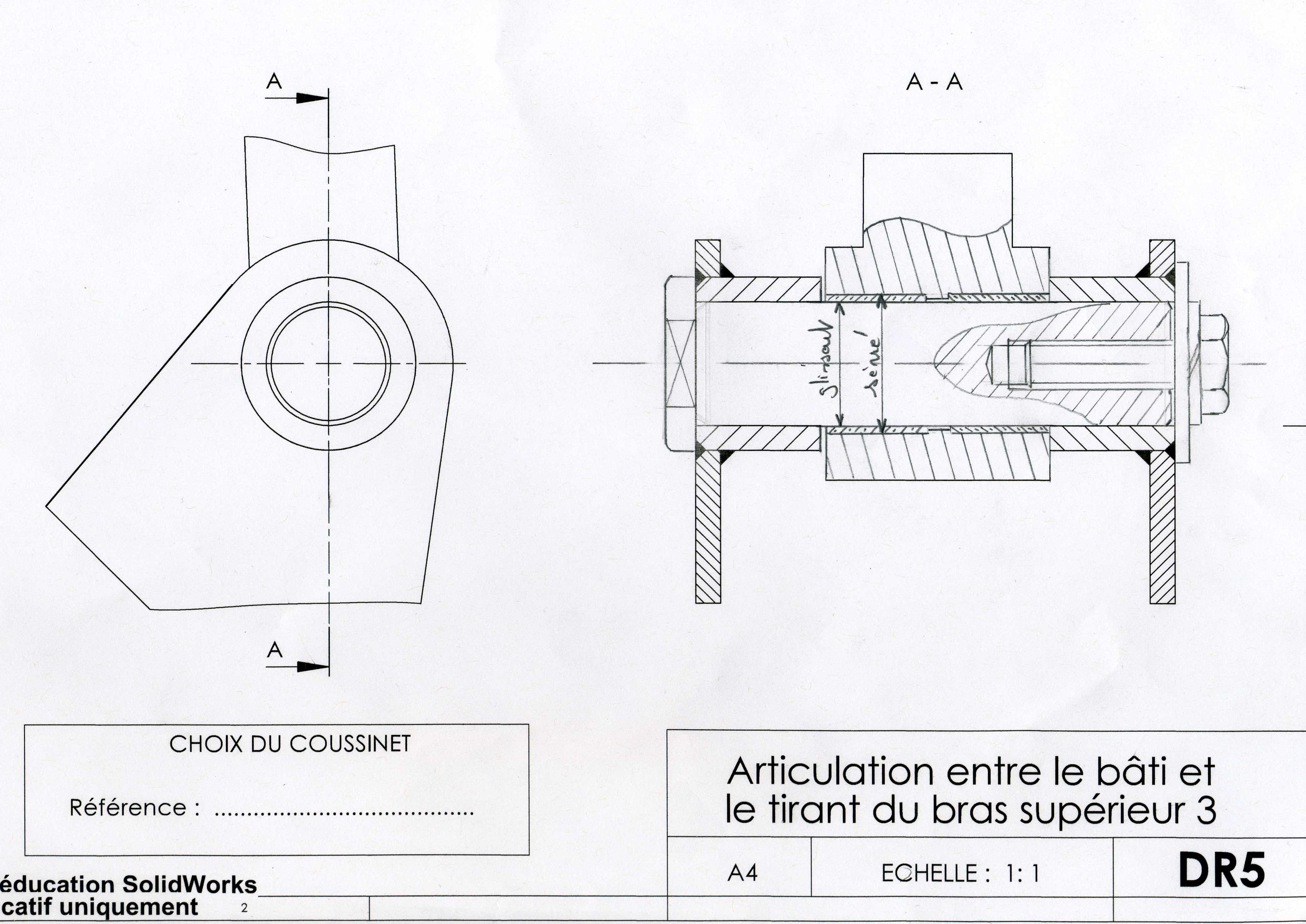 Forme à réaliserFonctions associéesForme obtenue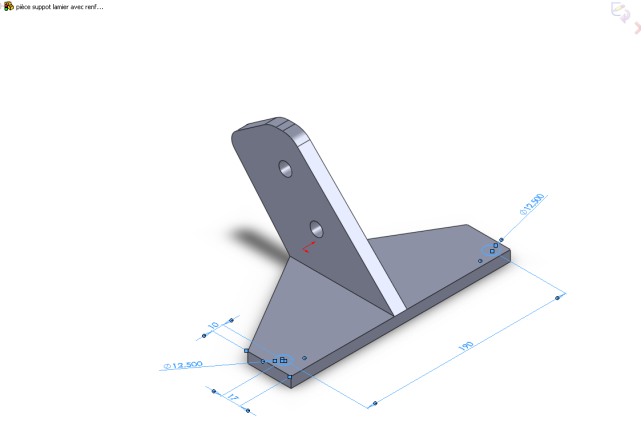 (à compléter)Extrusion par enlèvement de matière à travers tout (diamètre 12.5 mm)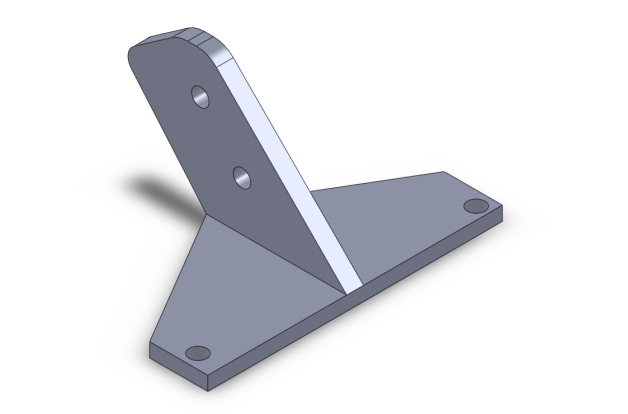 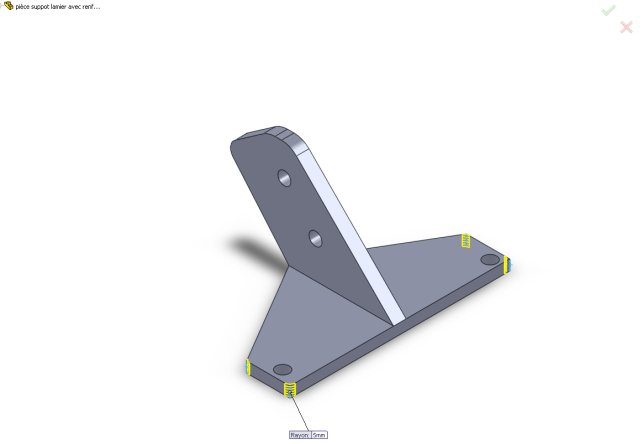 (à compléter)Congé de rayon  5 mm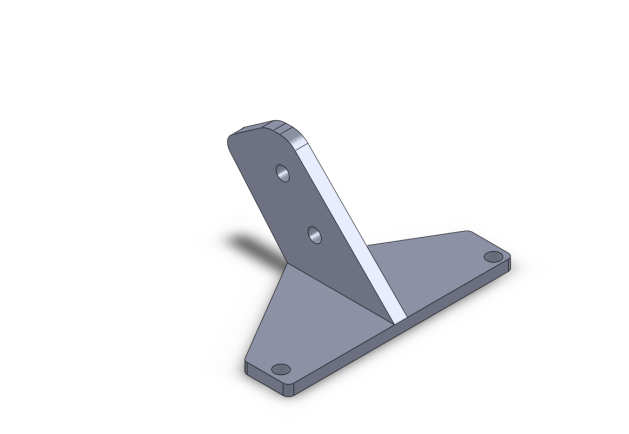 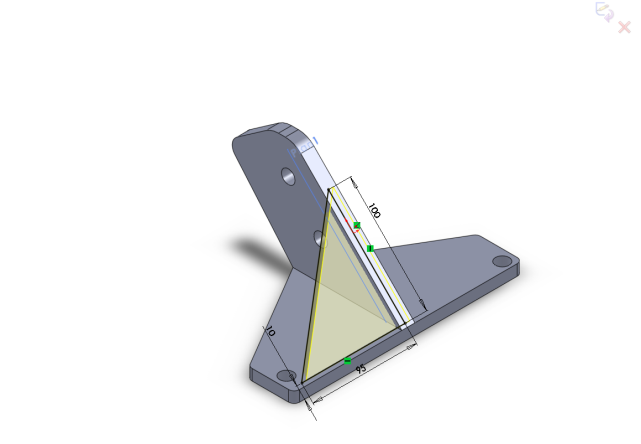 (à compléter)Bossage extrusion dans le plan (1) d’un triangle 100 * 95 épaisseur 10 mm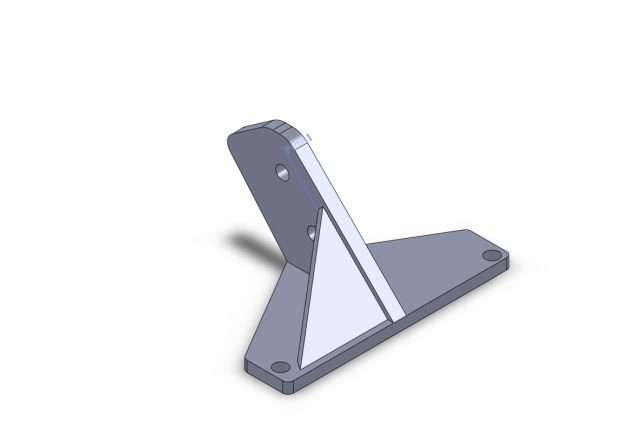 